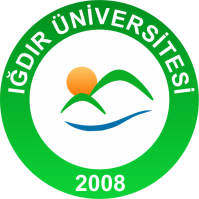 IĞDIR ÜNİVERSİTESİİŞ AKIŞ ŞEMASIIĞDIR ÜNİVERSİTESİİŞ AKIŞ ŞEMASIIĞDIR ÜNİVERSİTESİİŞ AKIŞ ŞEMASIIĞDIR ÜNİVERSİTESİİŞ AKIŞ ŞEMASIBirim Adı: Fen Ede. Fak. Dekanlığı Form No: 13.10.2020 Rev 21 Faaliyet/Süreç :    Doğrudan Temin Yöntemi ile Satın  alma                                                                Sayfa Sayısı    2                        Birim Adı: Fen Ede. Fak. Dekanlığı Form No: 13.10.2020 Rev 21 Faaliyet/Süreç :    Doğrudan Temin Yöntemi ile Satın  alma                                                                Sayfa Sayısı    2                        Birim Adı: Fen Ede. Fak. Dekanlığı Form No: 13.10.2020 Rev 21 Faaliyet/Süreç :    Doğrudan Temin Yöntemi ile Satın  alma                                                                Sayfa Sayısı    2                        Birim Adı: Fen Ede. Fak. Dekanlığı Form No: 13.10.2020 Rev 21 Faaliyet/Süreç :    Doğrudan Temin Yöntemi ile Satın  alma                                                                Sayfa Sayısı    2                        1.SÜREÇ GİRDİLERİ1.SÜREÇ GİRDİLERİ2.SÜREÇ ÇIKTILARI Ödeme Emri BelgesiMuayene Komisyon RaporuTaşınır İşlem Fişi2.SÜREÇ ÇIKTILARI Ödeme Emri BelgesiMuayene Komisyon RaporuTaşınır İşlem Fişi3.İLGİLİ KANUN MADDELERİ5018 Sayılı  Kamu Mali Yönetimi Kontrol Kanunu4734 Sayılı Kamu İhale KanunuTaşınır Mal Yönetmeliği 3.İLGİLİ KANUN MADDELERİ5018 Sayılı  Kamu Mali Yönetimi Kontrol Kanunu4734 Sayılı Kamu İhale KanunuTaşınır Mal Yönetmeliği 3.İLGİLİ KANUN MADDELERİ5018 Sayılı  Kamu Mali Yönetimi Kontrol Kanunu4734 Sayılı Kamu İhale KanunuTaşınır Mal Yönetmeliği 3.İLGİLİ KANUN MADDELERİ5018 Sayılı  Kamu Mali Yönetimi Kontrol Kanunu4734 Sayılı Kamu İhale KanunuTaşınır Mal Yönetmeliği 4.KULLANILAN DÖKÜMANLAR4.KULLANILAN DÖKÜMANLAR4.KULLANILAN DÖKÜMANLAR4.KULLANILAN DÖKÜMANLAR5.KULLANILAN KAYNAKLARBilgisayar Yazıcıİnternet5.KULLANILAN KAYNAKLARBilgisayar Yazıcıİnternet5.KULLANILAN KAYNAKLARBilgisayar Yazıcıİnternet5.KULLANILAN KAYNAKLARBilgisayar Yazıcıİnternet            HAZIRLAYANKONTROL EDENKONTROL EDEN            ONAYLAYAN                  Satın Alma Memuru             Fakülte Sekreteri             Fakülte Sekreteri                          DekanIĞDIR ÜNİVERSİTESİFEN EDEBİYAT FAKÜLTESİ DEKANLIĞI DOĞRUDAN TEMİN HAZIRLAMA SÜRECİ İŞ AKIŞ ŞEMASIIĞDIR ÜNİVERSİTESİFEN EDEBİYAT FAKÜLTESİ DEKANLIĞI DOĞRUDAN TEMİN HAZIRLAMA SÜRECİ İŞ AKIŞ ŞEMASIIĞDIR ÜNİVERSİTESİFEN EDEBİYAT FAKÜLTESİ DEKANLIĞI DOĞRUDAN TEMİN HAZIRLAMA SÜRECİ İŞ AKIŞ ŞEMASIIĞDIR ÜNİVERSİTESİFEN EDEBİYAT FAKÜLTESİ DEKANLIĞI DOĞRUDAN TEMİN HAZIRLAMA SÜRECİ İŞ AKIŞ ŞEMASIİŞ AKIŞIİŞ AKIŞIİŞ AKIŞISORUMLULAR                       Birimin Talep yazısı  	                                                     Talebin iptali                         Uygun mu ? 	Hayır                            Evet           Yeterli bütçe 	                           Satın alma                     Piyasa araştırmanın               kontrolü                              onayının alınması             yapılması		Firmalardan	Talep edilen	Firmaya sipariş                   Gelen tekliflerin             malın   birime                            Verilmesi                       değerlendirmesi                  teslim edilmesiFatura ve malzeme 	Taşınır işlem	Ödeme emri ve        Teslimi sonrası muayene	             kaydının yapılması	ekli evraklarınKabul tutanağının                                                                düzenlenmesi	             düzenlenmesi                              Ödeme MYS’den                                Tahakkuk evraklarının                               Hazırlanıp SGDB’na                     Gerçekleştirme görevlisi ve                	gönderilmesi	Harcama yetkilisi 	Tarafından imzalanması                       Birimin Talep yazısı  	                                                     Talebin iptali                         Uygun mu ? 	Hayır                            Evet           Yeterli bütçe 	                           Satın alma                     Piyasa araştırmanın               kontrolü                              onayının alınması             yapılması		Firmalardan	Talep edilen	Firmaya sipariş                   Gelen tekliflerin             malın   birime                            Verilmesi                       değerlendirmesi                  teslim edilmesiFatura ve malzeme 	Taşınır işlem	Ödeme emri ve        Teslimi sonrası muayene	             kaydının yapılması	ekli evraklarınKabul tutanağının                                                                düzenlenmesi	             düzenlenmesi                              Ödeme MYS’den                                Tahakkuk evraklarının                               Hazırlanıp SGDB’na                     Gerçekleştirme görevlisi ve                	gönderilmesi	Harcama yetkilisi 	Tarafından imzalanması                       Birimin Talep yazısı  	                                                     Talebin iptali                         Uygun mu ? 	Hayır                            Evet           Yeterli bütçe 	                           Satın alma                     Piyasa araştırmanın               kontrolü                              onayının alınması             yapılması		Firmalardan	Talep edilen	Firmaya sipariş                   Gelen tekliflerin             malın   birime                            Verilmesi                       değerlendirmesi                  teslim edilmesiFatura ve malzeme 	Taşınır işlem	Ödeme emri ve        Teslimi sonrası muayene	             kaydının yapılması	ekli evraklarınKabul tutanağının                                                                düzenlenmesi	             düzenlenmesi                              Ödeme MYS’den                                Tahakkuk evraklarının                               Hazırlanıp SGDB’na                     Gerçekleştirme görevlisi ve                	gönderilmesi	Harcama yetkilisi 	Tarafından imzalanmasıSatın Alma MemuruSatın Alma MemuruSatın Alma MemuruSatın Alma MemuruTaşınır YetkilisiMuayene Kabul Komisyonu Fakülte SekreteriDekanTahakkuk Memuru     HAZIRLAYANKONTROL EDEN         ONAYLAYAN         ONAYLAYAN                  Satın Alma Memuru             Fakülte Sekreteri                          Dekan                          Dekan